МОЯ ЦЕЛЬ –                                                 КРЕПКАЯ  И ЗДОРОВАЯ СЕМЬЯЯ НАВСЕГДА ОТКАЗАЛСЯ ОТРАВЛЯТЬ СВОЙ ОРГАНИЗМ  АЛКОГОЛЕМ И ТАБАКОМ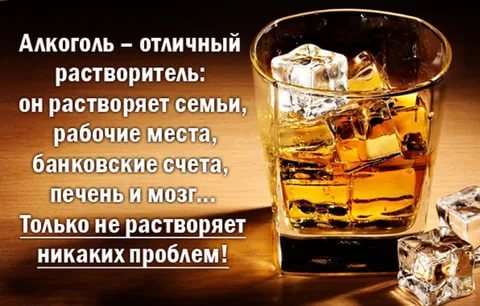 ПЬЯНСТВО И СЕМЬЯ:БЕЗ УМА ПЬЕТ- БЕЗ УГЛА ЖИВЕТ!СКОЛЬКО МУЖ ВЫПЬЕТ ВИНА, СТОЛЬКО  ЖЕНА И ДЕТИ ПРОЛЬЮТ СЛЕЗ!СЧАСТЛИВ ТОТ,  КТО ВИНА НЕ ПЬЕТ!     4. ПЬЯНЫЙ ОТЕЦ- ГОРЕ СЕМЬИ!5. АЛКОГОЛЕМ ДУША НЕ ИЗЛЕЧИТСЯ, ОТ НЕГО ТОЛЬКО ТЕЛО СТАРЕЕТ, И РАЗУМ КАЛЕЧИТСЯ!6. В СТАКАНЕ ТОНЕТ БОЛЬШЕ ЛЮДЕЙ, ЧЕМ В МОРЕ!7. РАБОТА ДЕНЕЖКУ КОПИТ, ХМЕЛЬ ДЕНЕЖКУ ТОПИТ!ГКУСО ПК «ЦПД» г. Кунгура отделение по сопровождению семей с детьми 